Materials Science Explorations Challenge n°3 - 40’Materiali Conduttivi non Usuali La tecnologia e le sue applicazioni richiedono nuovi materiali sempre più leggeri, economici e versatili. Grazie alla scienza dei materiali, ora possono si possono produrre plastiche, ceramiche e persino vetri conduttivi.Nuovi materiali conduttivi – Sul tavolo trovi alcuni campioni di tipo diverso: quali di questi secondo te sono conduttivi?Verifica le tue risposte testando i campioni con il multimetro in modalità ohmetro: se puoi misurare una resistenza elettrica allora significa che la corrente può attraversare il campione ed il materiale è un conduttore elettrico. [Suggerimento: testa da entrambe i lati (sopra e sotto) e anche lungo l’asse verticale (poni un jack su ognuno dei due lati)].	
D1. Vuoi cambiare qualcuna delle tue risposte precedenti? Compila la Tabella 1 sul foglio risposte.Conduttori isotropi e anisotropi – Considera i campioni A (plastica), B (vetri) e C (stoffa). Poni uno dei jack in un punto e muovi l’altro lungo una circonferenza di raggio costante. La resistenza è la stessa in ogni direzione? Se la risposta è positiva allora il conduttore e isotropo, ciò vuol dire che la conduzione è la stessa in ogni direzione. Sul mercato ora si può trovare il cosiddetto “Z-axis conductive tape“ “Nastro Conduttivo lungo l’asse Z” usato in alternativa alle saldature in microelettronica e nella costruzione di prototipi. Testa il campione incollato sulla lastra di plexiglass.	
D2. E’ presente una qualche resistenza lungo la superficie (piano X-Y)?Ora considera l’apparato in figura dove nelle giunzioni tra le strisce di rame ci sono differenti tipi di materiali, conduttori o no. Collega uno dei coccodrilli dell’ohmetro al collegamento X di rame (questo rimarrà fisso) e il secondo in seqenza ai collegamenti 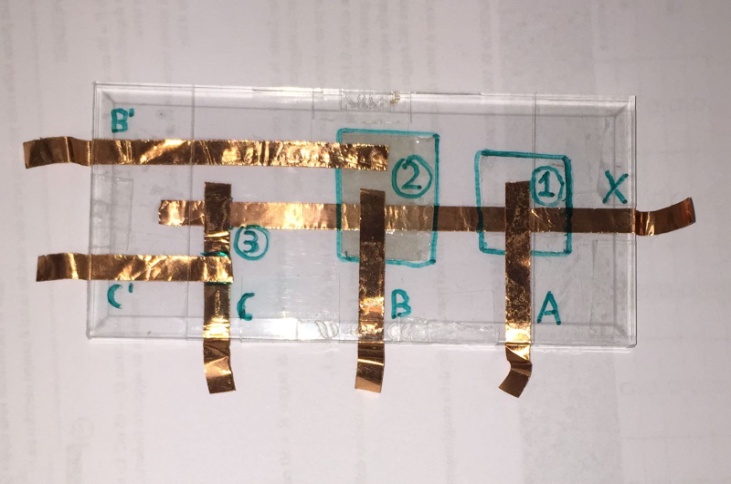 A (comune nastro adesivo)B (nastro conduttore Z-axis)B’ (nastro conduttore Z-axis con strisce di rame non allineate)C (solo strisce di rame allineate)C’ (solo strisce di rame non allineate)D3. Quali dei collegamenti precedenti fa passare corrente?D4. Cosa puoi dedurre relativamente all’isotropicità o anisotropicità del nastro conduttivo Z-axis?Ora considera due strisce di stoffa conduttiva: grigio chiaro (A) e scuro (B). Dividetevi in due sottogruppi, uno per ogni striscia e per ciascuna:Prendete nota della lunghezza iniziale L0 e della resistenza R quando la striscia è a “riposo”. Fissate una delle estremità allo zero di un righello e allungate la striscia di 0,5 cm alla volta fino a raggiungere la massima estensione, nel frattempo misurate le resistenze R. Compilate le tabelle 2A e 2B con i dati raccolti.Riportate in un grafico la resistenza in funzione dell’allungamento.	D5. La resistenza aumenta/diminuisce all’aumentare dell’allungamento?D6.Per spiegare perché le due stoffe si comportano in modo differente, potete osservare la loro trama al microscopio. Che cosa potete osservare?RICHIESTA: Rspondi a D1-D7 + Tabelle + Grafico della Resistenza in funzione dell’allungamento      per le due stoffe  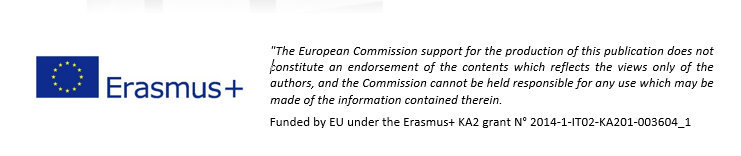 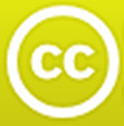 Foglio Risposte						GRUPPO N°___________Sfida.3 --- Materiali Conduttivi InusualiD1 – Tabella 1: D2D3D4D5D6Grafici: disegna sul un foglio o salva su un file se usi Excel ConduttoriNon conduttoriTabellea 2A: stoffa grigio chiaroTabellea 2A: stoffa grigio chiaroTabellea 2A: stoffa grigio chiaroTabellea 2A: stoffa grigio chiaroTabellea 2A: stoffa grigio chiaroTabella 2B: stoffa grigio scuroTabella 2B: stoffa grigio scuroTabella 2B: stoffa grigio scuroTabella 2B: stoffa grigio scuroTabella 2B: stoffa grigio scuroAllungamentoRRRRAllungamentoRRRR= L – L01°2°3°media= L – L01°2°3°mediacmOhmOhmOhmOhmcmOhmOhmOhmOhm